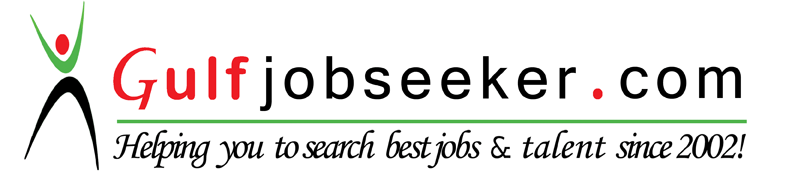 Contact HR Consultant for CV No: 287196E-mail: response@gulfjobseekers.comWebsite: http://www.gulfjobseeker.com/employer/cvdatabasepaid.phpTo  meet the dynamic challenges  in  the  global  landscape  of  media  which encourages  multi-talented  people  with  innovative  ideas  for  various  media  verticals thereby rendering services &  make best use of my  knowledge & skills to excel  & grow in the chosen field – MEDIA.PROFILE SUMMARYToday’s media world is very informative & challenging & it has been compounding itself exponentially.   The   phenomenal   growth   in   the   various   segments   has   opened   a   plethora   of   new   avenues   and   has   created   a   vacuum   of   trained   professionals. It   would   be   a   pleasure   and   a   dream   come true   to   nurture   and   groom   tomorrow’s   cutting   edge   media   personnel.Communication Skills 	                             Reporting Techniques 		              Writing/ Research Public Speaking 	Event Management                                    Networking/ Public Relations Team Management 		              Presentation Skills                                      Time Management 	AREA OF EXPERTISEAnchor		- Reporter  		Emcee  		- Writer Field Producer 	- Host 			Worked in local FM radio at Radio Sarang 107.8FM in Mangalore – India for special programs during special occasions.      (Ex: Independence Day).Anchored and hosted various outdoor shows and events.Anchored TV interviews and debates.Produced Documentary  on “ Mental illness in Children in rural India”Worked as an intern at Indian Express – English Daily, Bangalore   Covered stories of different subject areas at Bangalore Press Club for 15 days. Reported the stories to Indian Express Resident EditorWorked as an intern in CNN IBN or TV 18 News India.Covered stories on various corporate events in Bangalore. Covered press conferences at Bangalore Press Club for the Channel.Interviewed School Children and parents for a news story on Midday meals.Carried out transcriptions for pre- recorded news stories and interviews.Worked in leading Kannada daily Vijayavani, as a Marketing Executive.  News paper Ad space selling.Was a part of Event management teamEDUCATIONSept2012 –June2014:- Completed M.A( Masters in Journalism and Mass Communication)- Nitte Institute of Communication- Nitte UniversityJune 2009 - May 2012:-  Completed  B.A (Bachelor   of   Arts   in   Journalism, English   Literature   and   Psychology -   Alva’s   college,   Moodbidri, Mangalore -  Affiliated   to   Mangalore   University.                 June 2007 - May 2009:- Completed +2 Science from P.C Jabin’s Science College, HUBLI.May   2007:- Completed 10th STD I.C.S.E board from St Michael’s High School, HUBLI.IT SKILLSWell versed with MS Office and Internet Applications.Microsoft Word, Microsoft Excel, Microsoft PowerPoint Internet applicationsOTHER ACCOLADEParticipated in media workshop organized by NDTV and India Can in 2012, on the issues based on reality in journalism, “How a journalist should be? What are the pros and cons of journalism?”Participated in 2 day fest named PSYCHOVISION-2011, a psychology fest conducted by deemed university named SDM College Ujire, Karnataka also bagged a title in the quiz competition.Participated in university level workshop in the year 2010, on “MEDIA: PRESENT SCENARIO” during graduation. Participated in university level media fest “MEDIA RANG” in 2013, during post-graduation, also bagged a prize in article writing on the topic, “gender bias in the community”.